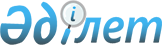 Об утверждении государственного образовательного заказа на дошкольное воспитание и обучение, размера подушевого финансирования и родительской платы на 2016 год
					
			С истёкшим сроком
			
			
		
					Постановление акимата Абайского района Карагандинской области от 15 февраля 2016 года № 06/01. Зарегистрировано Департаментом юстиции Карагандинской области 16 марта 2016 года № 3721. Прекращено действие в связи с истечением срока
      В соответствии с пунктом 2 статьи 31 Закона Республики Казахстан от 23 января 2001 года "О местном государственном управлении и самоуправлении в Республике Казахстан", подпунктом 8-1 пункта 4 статьи 6 Закона Республики Казахстан от 27 июля 2007 года "Об образовании", акимат Абайского района ПОСТАНОВЛЯЕТ:
      1. Утвердить прилагаемый государственный образовательный заказ на дошкольное воспитание и обучение, размер подушевого финансирования и родительской платы на 2016 год по Абайскому району согласно приложению к настоящему постановлению.
      2. Контроль за исполнением настоящего постановления возложить на курирующего заместителя акима района.
      3. Настоящее постановление вводится в действие со дня первого официального опубликования.  Государственный образовательный заказ на дошкольное воспитание и обучение,
размер подушевого финансирования и родительской платы на 2016 год
					© 2012. РГП на ПХВ «Институт законодательства и правовой информации Республики Казахстан» Министерства юстиции Республики Казахстан
				
      Аким Абайского района

С. Шайдаров
Приложение
к постановлению акимата
Абайского района
от 15 февраля 2016 года
№ 06/01
№
Вид дошкольной организации образования
Количество воспитанников организации дошкольного воспитания и обучения
Размер подушевого финансирования дошкольных организаций в месяц (в тенге)
Размер родительской платы в дошкольных организациях образования в месяц (в тенге)
Средняя стоимость расходов на одного воспитанника в месяц (в тенге)
государственный
государственный
государственный
государственный
1
Коммунальное государственное учреждение "Комплекс "Школа-детский сад Таңшолпан" отдела образования Абайского района
175
12622
7700
20322
2
Коммунальное государственное учреждение "Комплекс "Школа-детский сад Жұлдыз" села Жартас Абайского района Карагандинской области" отдела образования Абайского района
50
15440
7700
23140
3
Коммунальное государственное учреждение "Комплекс "Школа-детский сад Мерей" села Юбилейное Абайского района Карагандинской области" отдела образования Абайского района
50
18360
7700
26060
4
Коммунальное государственное учреждение "Комплекс "Школа-детский сад № 9" отдела образования Абайского района
75
15706
7700
23406
5
Коммунальное государственное учреждение "Есенгельдинская общеобразовательная школа села Есенгельды Абайского района Карагандинской области" отдела образования Абайского района
50
11805
7700
19505
6
Коммунальное государственное учреждение "Жаманжольская начальная школа села Жаманжол Кулаайгырского сельского округа Абайского района Карагандинской области" отдела образования Абайского района
15
11033
7700
18733
7
Коммунальное государственное учреждение "Самарская общеобразовательная школа села Самарка Абайского района Карагандинской области" отдела образования Абайского района
75
10933
7700
18633
8
Коммунальное государственное учреждение "Топарская общеобразовательная школа села Кулаайгыр Абайского района Карагандинской области" отдела образования Абайского района
75
13081
7700
20781
9
Коммунальное государственное учреждение "Комплекс "школа-детский сад Қуаныш" отдела образования Абайского района
50
18097
7700
25797
10
Коммунальное государственное учреждение "Комплекс "Школа-детский сад Ақбота" отдела образования Абайского района
100
18430
7700
26130
11
Коммунальное государственное учреждение "Комплекс "Школа-детский сад Ақбұлақ" отдела образования Абайского района
17
17400
7700
25100
12
Коммунальное государственное учреждение "Комплекс "Школа-детский сад Айгөлек" отдела образования Абайского района
50
17505
7700
25205
13
Коммунальное государственное учреждение "Общеобразовательная школа № 4 поселка Вольный Абайского района Карагандинской области" отдела образования Абайского района
50
11965
7700
19665
14
Коммунальное государственное казенное предприятие "Ясли-сад Солнышко" акимата Абайского района отдела образования Абайского района
145
26677
7700
34377
15
Коммунальное государственное казенное предприятие "Ясли-сад Золушка" акимата Абайского района отдела образования Абайского района
145
28257
7700
35957
16
Коммунальное государственное казенное предприятие "Ясли-сад Аққу" акимата Абайского района отдела образования Абайского района
200
19235
7700
26935
17
Коммунальное государственное казенное предприятие "Ясли-сад Балдәурен" акимата Абайского района отдела образования Абайского района
75
15736
7700
23436
18
Коммунальное государственное казенное предприятие "Ясли-сад Ақерке" акимата Абайского района отдела образования Абайского района
125
22903
7700
30603
19
Коммунальное государственное казенное предприятие "Ясли-сад Айналайын" акимата Абайского района отдела образования Абайского района
125
22152
7700
29852
20
Коммунальное государственное казенное предприятие "Ясли-сад Балбөбек" акимата Абайского района отдела образования Абайского района
125
21584
7700
29284